ĆWICZENIE 1TACZKI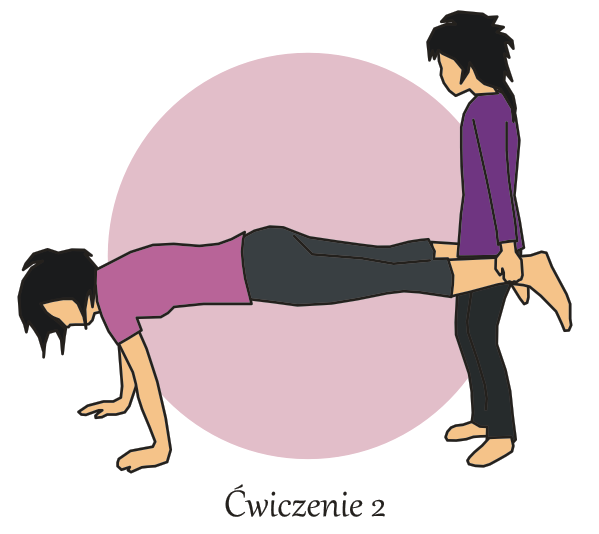 Pozycja wyjściowa: jedynka w podporze przodem, dwójka chwyta ją za nogiRuch:  przemieszczanie się do przodu, jedynka utrzymuje stabilną pozycję, dwójka ma wyprostowane plecy i lekko ugięte kolana Liczba powtórzeń: 6 razy – odcinek ok. 5mĆWICZENIE 2NA BRZUCH Pozycja wyjściowa: jedynka leży na plecach, dwójka stoi obokRuch:  zadaniem dwójki jest obrócić jedynkę na brzuch, a zadaniem jedynki jest nie pozwolić obrócić się na brzuchCzas: 30 sĆWICZENIE 3NA PLECY Pozycja wyjściowa: jedynka leży na brzuchu, dwójka stoi obok Ruch:  zadaniem dwójki jest obrócić jedynkę na plecy, a zadaniem jedynki jest nie pozwolić obrócić się na plecyCzas: 30 sĆWICZENIE 4WALECPozycja wyjściowa: jedynka leży na plecach, trzyma przedramiona skrzyżowane na klatce piersiowej, dwójka w tej samej pozycji obok niejRuch:  jedynka zaczyna się obracać wzdłuż długiej osi ciała, dwójka pełni funkcję „walca”, który również obracając się wzdłuż długiej osi ciała próbuje dogonić jedynkęLiczba powtórzeń: 6 razy odcinek ok. 5mĆWICZENIE 5WAHADŁOPozycja wyjściowa: jedynka i dwójka w pozycji stojącej, przodem do siebie, trzymając się za ręceRuch:  jedynka wykonuje przysiad, dwójka w tym czasie stoi, kiedy jedynka zaczyna wracać do pozycji wyjściowej, dwójka schodzi do przysiaduLiczba powtórzeń: 40 ĆWICZENIE 6ÓSEMKAPozycja wyjściowa: jedynka w pozycji stojącej w szerokim rozkroku, dwójka w klęku podpartymRuch:  dwójka poruszając się pozycji klęku podpartego wykonuje „ósemkę” wokół nóg jedynkiLiczba powtórzeń: 10ĆWICZENIE 7WALKI KOGUTÓWPozycja wyjściowa: jedynka i dwójka naprzeciwko siebie w pozycji przysiadu z wciągniętymi przed siebie ramionami Ruch:  zadaniem każdego z ćwiczących jest wytrącenie partnera z równowagi poprzez uderzenia swoimi dłońmi w dłonie współćwiczącego; ćwiczący, który wstanie bądź się przewróci przegrywa starcieCzas: 30 sĆWICZENIE 8PODŁOGA PARZY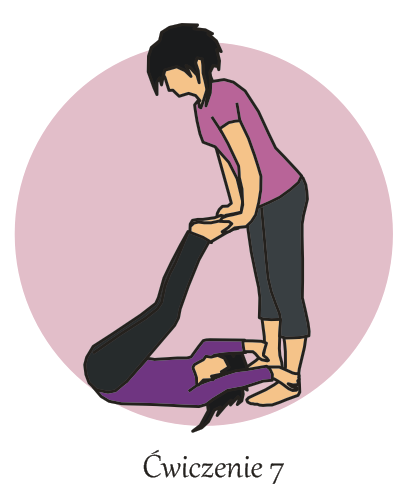 Pozycja wyjściowa: jedynka leży na plecach i chwyta za kostki dwójkę, która stoi za jej głowąRuch: jedynka unosi złączone nogi w górę, dwójka wypycha nogi w przód lub na boki, zadaniem jedynki jest zatrzymać je tuż nad ziemiąLiczba powtórzeń: 20ĆWICZENIE 9NAD I PODPozycja wyjściowa: jedynka 	w leżeniu na plecach, dwójka w pozycji stojącejRuch:  dwójka ma za zadanie wykonać skok przez jedynkę, następnie jedynka przechodzi do pozycji klęku podpartego, a dwójka przechodzi pod jej tułowiem.Liczba powtórzeń: 10ĆWICZENIE 10PRZESYŁKAPozycja wyjściowa: jedynka 	i dwójka w leżeniu na plecach, nogami do siebie, nogi zgięte w stawach biodrowych i kolanowych, ramiona za głową, stopy ćwiczących zahaczone o siebie, jedynka trzyma w rękach piłkęRuch:  ćwiczący jednocześnie przechodzą do pozycji siedzącej, jedynka podaje piłkę dwójce, po czym  ćwiczący wracają do pozycji leżenia.Liczba powtórzeń: 20